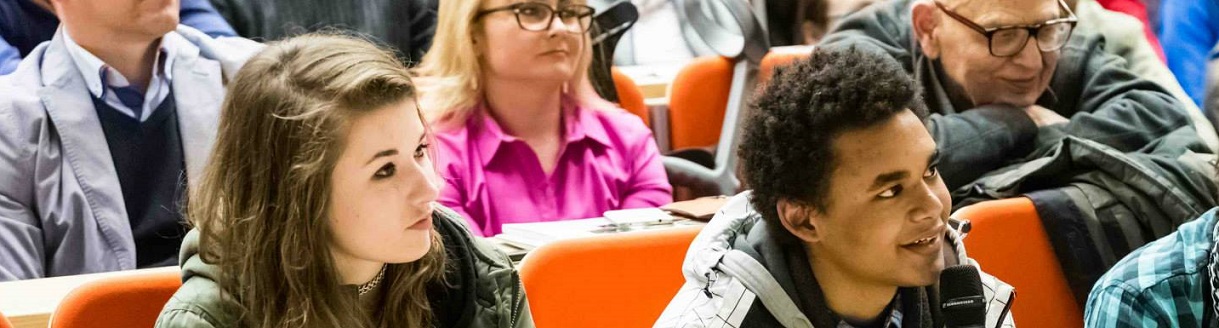     STAFF TRAINING WEEK 15-19 June 2015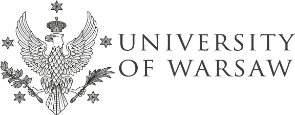 (preliminary program)MONDAY, 15.06.morning ARRIVAL 12:30      Meeting at the IRO UW. Welcome address. Presentations of the participants.13:00      Networking Lunch.14:00      Presentation of the mission, structure, research & teaching activities of the University of Warsaw.14:30      Presentation of the IRO UW. Internationalisation at UW.15:00      Main Campus, Library and Garden Tour.18:00      Pierogi workshop and dinner.TUESDAY, 16.06.9:30        Presentation of the participants’ home institutions. 11:00      Coffee break.11:30      Tasks and obstacles in international cooperation: workshop.13:00      Lunch (covered by participants).14:00      Summary: presentation of the results of the workshop.15:00      Student engagement in mobility support – presentation by ESN UWWEDNesday, 17.06.9:30        Use of new technologies in international cooperation.: mobility website, study support system USOS. 11:00      Coffee break.11:30      ERASMUS without papers  - mission “possible”?13:00      Lunch (covered by participants).14:00      Ochota Campus Tour.Thursday, 18.06.9:30        Evaluation of student and staff mobility: on-line evaluation questionnaires, language tests. Presentation and discussion.11:00      Coffee break.11:30      Webinars and other interactive tools in internationalization 13:00      Lunch (covered by participants).14:00      Social Media in mobility – brainstorming and best practices session.15:30      Wrap-up. Farewell coffee. (Erasmus STT documents)friday, 19.06. 9:00        Individual visits at University of Warsaw’ faculties (by prior appointment)OR          Day Trip to Warsaw outskirts (for interested participants) DEPARTURE 